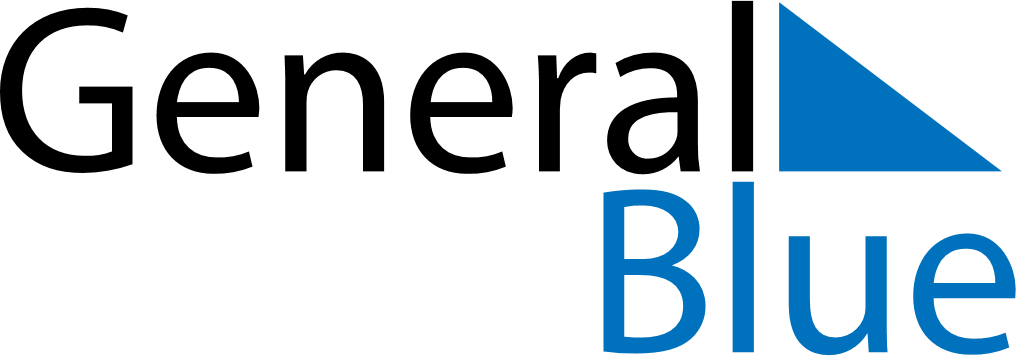 May 2024May 2024May 2024May 2024May 2024May 2024Storvik, Gaevleborg, SwedenStorvik, Gaevleborg, SwedenStorvik, Gaevleborg, SwedenStorvik, Gaevleborg, SwedenStorvik, Gaevleborg, SwedenStorvik, Gaevleborg, SwedenSunday Monday Tuesday Wednesday Thursday Friday Saturday 1 2 3 4 Sunrise: 4:47 AM Sunset: 8:53 PM Daylight: 16 hours and 6 minutes. Sunrise: 4:45 AM Sunset: 8:56 PM Daylight: 16 hours and 11 minutes. Sunrise: 4:42 AM Sunset: 8:59 PM Daylight: 16 hours and 16 minutes. Sunrise: 4:39 AM Sunset: 9:01 PM Daylight: 16 hours and 21 minutes. 5 6 7 8 9 10 11 Sunrise: 4:36 AM Sunset: 9:04 PM Daylight: 16 hours and 27 minutes. Sunrise: 4:34 AM Sunset: 9:06 PM Daylight: 16 hours and 32 minutes. Sunrise: 4:31 AM Sunset: 9:09 PM Daylight: 16 hours and 37 minutes. Sunrise: 4:28 AM Sunset: 9:11 PM Daylight: 16 hours and 42 minutes. Sunrise: 4:26 AM Sunset: 9:14 PM Daylight: 16 hours and 48 minutes. Sunrise: 4:23 AM Sunset: 9:16 PM Daylight: 16 hours and 53 minutes. Sunrise: 4:21 AM Sunset: 9:19 PM Daylight: 16 hours and 58 minutes. 12 13 14 15 16 17 18 Sunrise: 4:18 AM Sunset: 9:21 PM Daylight: 17 hours and 3 minutes. Sunrise: 4:16 AM Sunset: 9:24 PM Daylight: 17 hours and 8 minutes. Sunrise: 4:13 AM Sunset: 9:26 PM Daylight: 17 hours and 13 minutes. Sunrise: 4:11 AM Sunset: 9:29 PM Daylight: 17 hours and 18 minutes. Sunrise: 4:08 AM Sunset: 9:31 PM Daylight: 17 hours and 22 minutes. Sunrise: 4:06 AM Sunset: 9:34 PM Daylight: 17 hours and 27 minutes. Sunrise: 4:04 AM Sunset: 9:36 PM Daylight: 17 hours and 32 minutes. 19 20 21 22 23 24 25 Sunrise: 4:01 AM Sunset: 9:38 PM Daylight: 17 hours and 37 minutes. Sunrise: 3:59 AM Sunset: 9:41 PM Daylight: 17 hours and 41 minutes. Sunrise: 3:57 AM Sunset: 9:43 PM Daylight: 17 hours and 46 minutes. Sunrise: 3:55 AM Sunset: 9:45 PM Daylight: 17 hours and 50 minutes. Sunrise: 3:53 AM Sunset: 9:48 PM Daylight: 17 hours and 55 minutes. Sunrise: 3:51 AM Sunset: 9:50 PM Daylight: 17 hours and 59 minutes. Sunrise: 3:49 AM Sunset: 9:52 PM Daylight: 18 hours and 3 minutes. 26 27 28 29 30 31 Sunrise: 3:47 AM Sunset: 9:54 PM Daylight: 18 hours and 7 minutes. Sunrise: 3:45 AM Sunset: 9:56 PM Daylight: 18 hours and 11 minutes. Sunrise: 3:43 AM Sunset: 9:58 PM Daylight: 18 hours and 15 minutes. Sunrise: 3:41 AM Sunset: 10:00 PM Daylight: 18 hours and 19 minutes. Sunrise: 3:39 AM Sunset: 10:02 PM Daylight: 18 hours and 22 minutes. Sunrise: 3:38 AM Sunset: 10:04 PM Daylight: 18 hours and 26 minutes. 